https://library.oapen.org/viewer/web/viewer.html?file=/bitstream/handle/20.500.12657/22497/9781138360716_text.pdf?sequence=1&isAllowed=y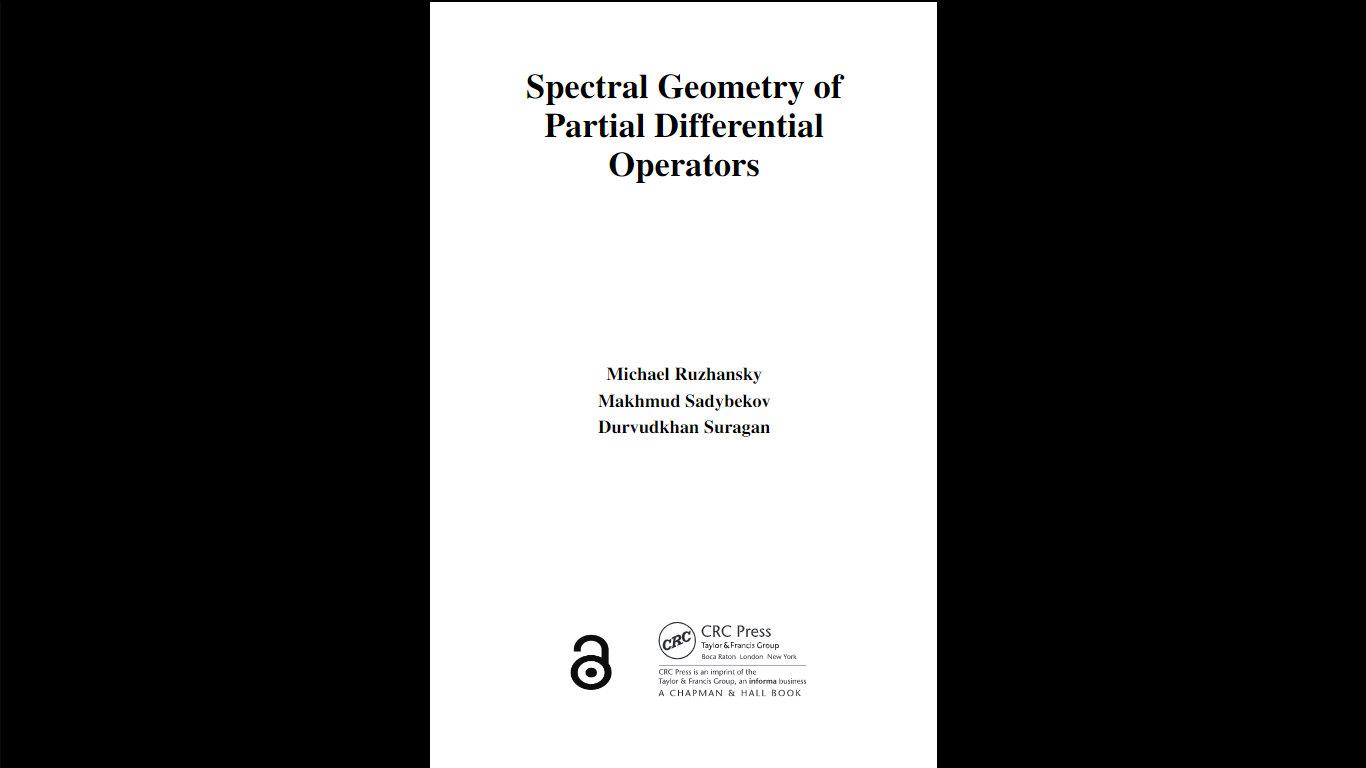 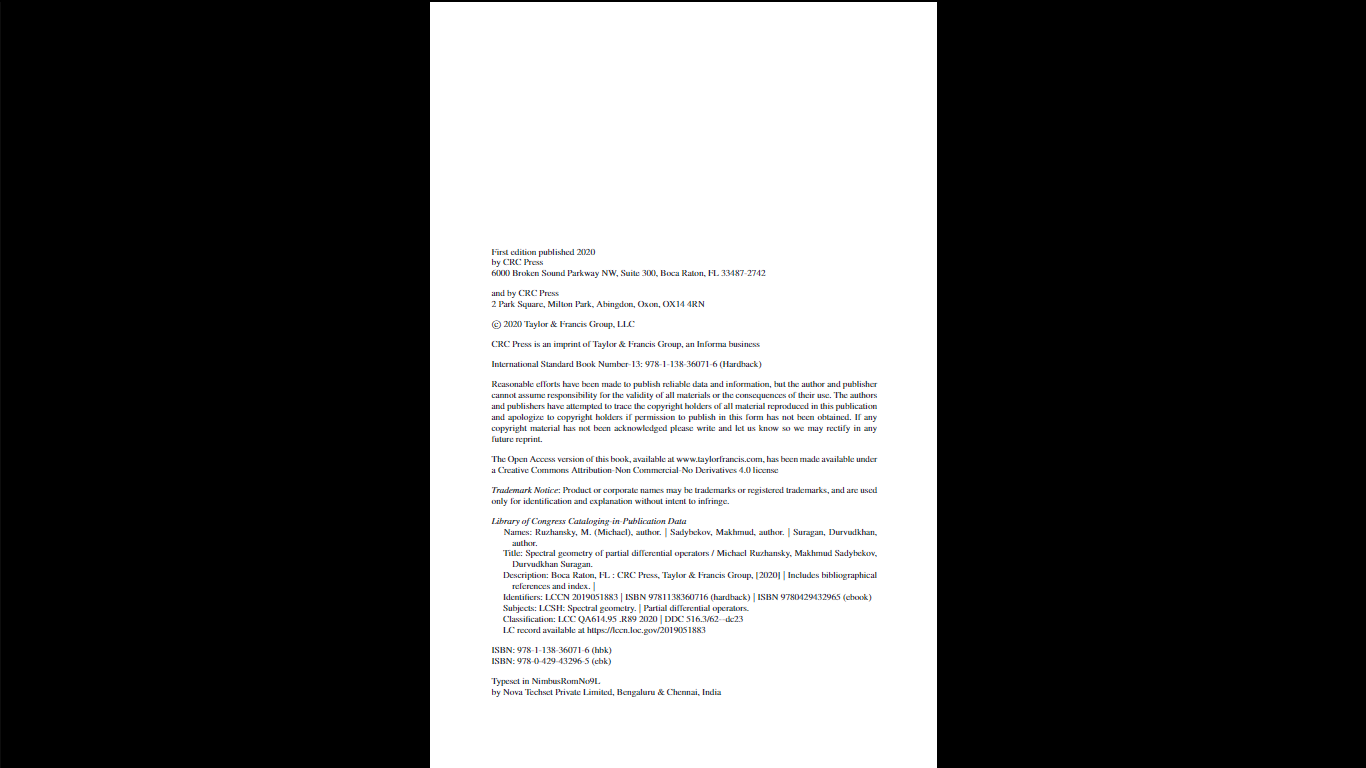 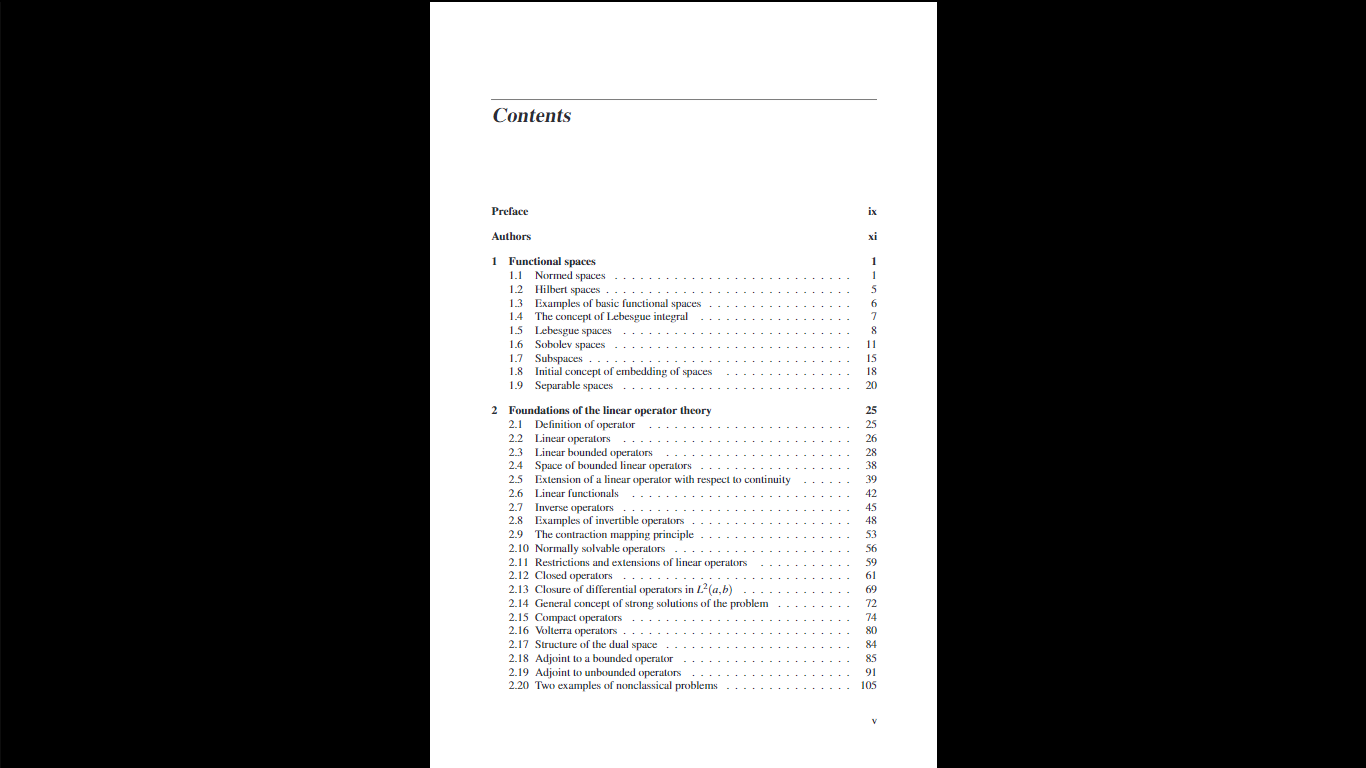 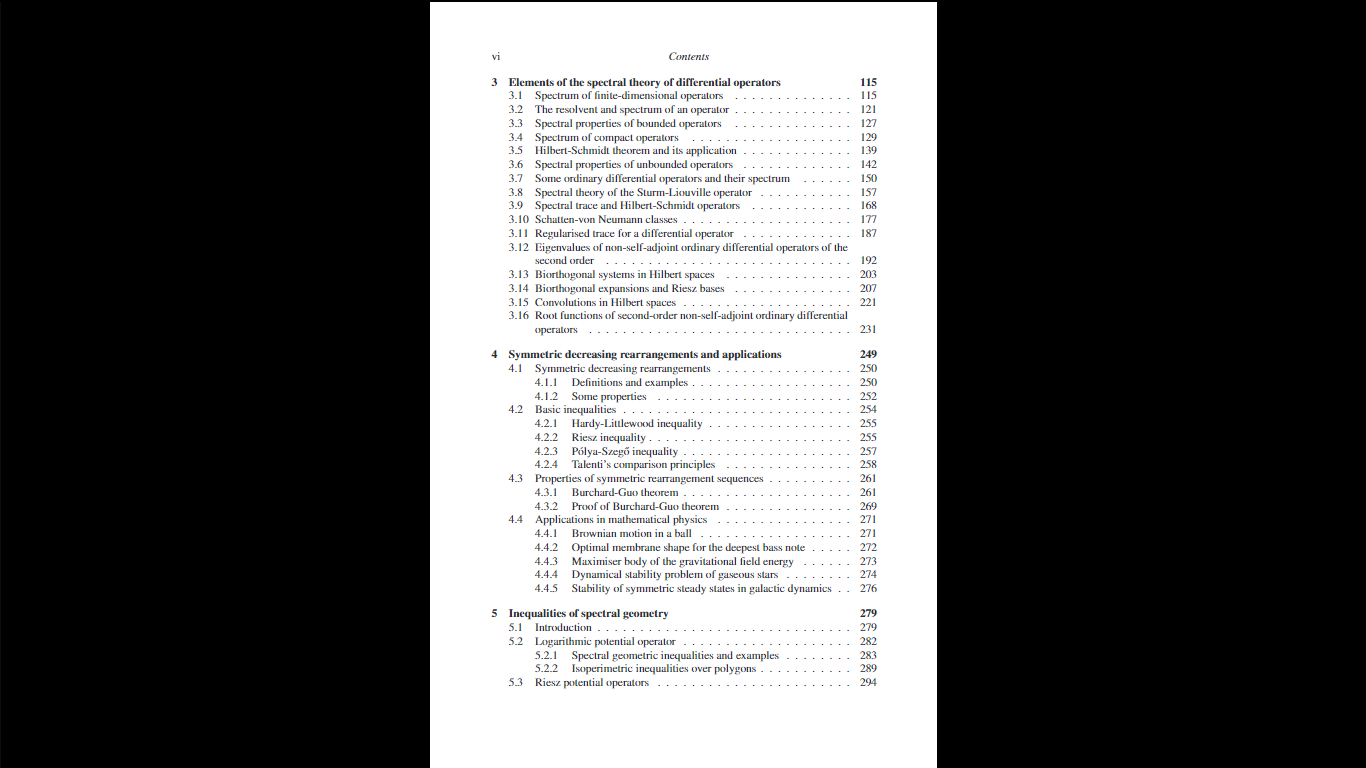 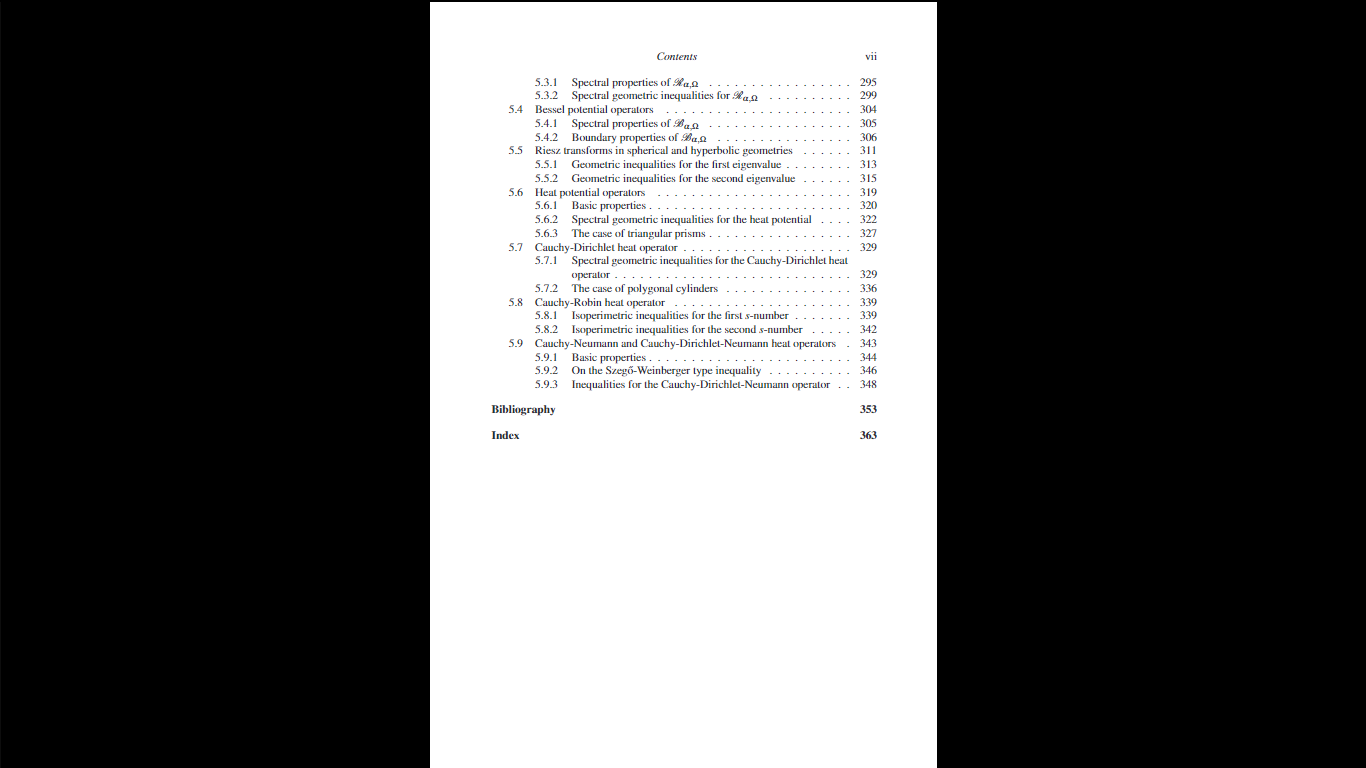 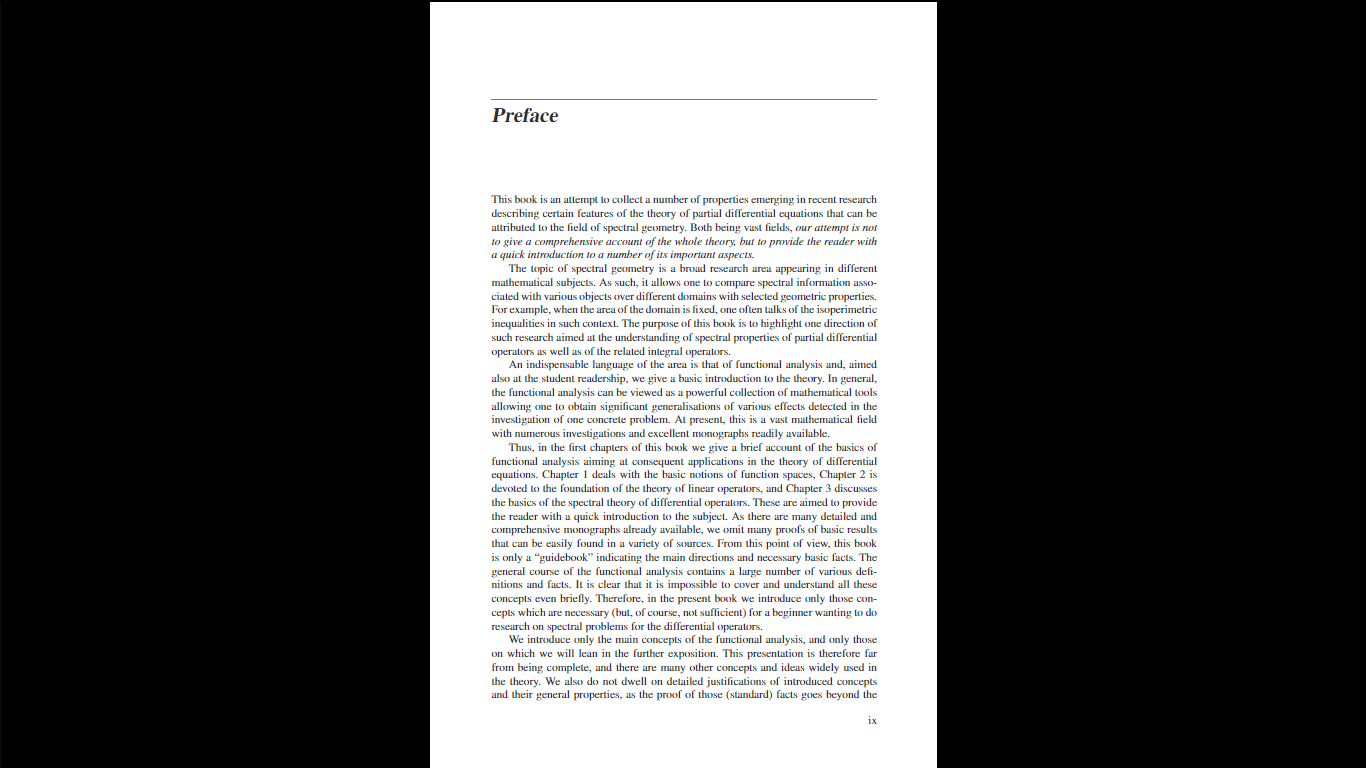 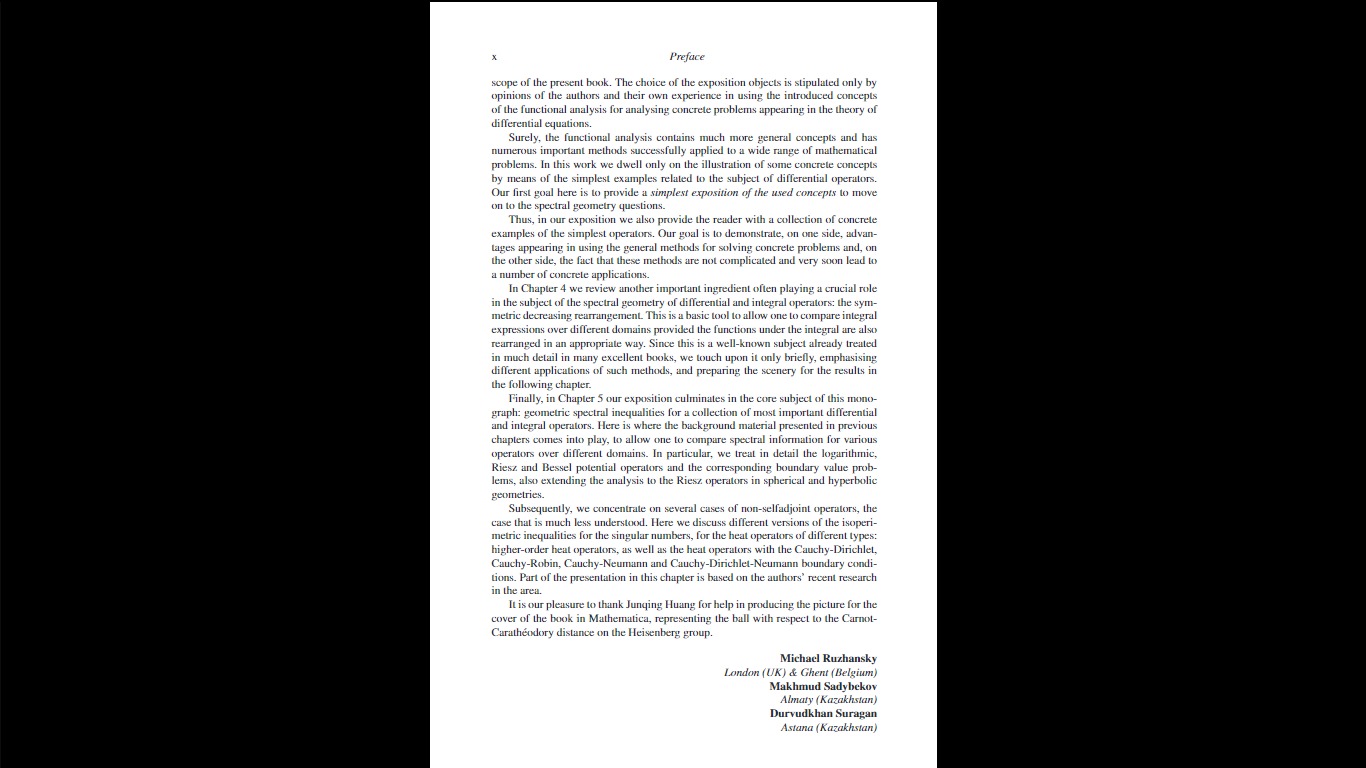 